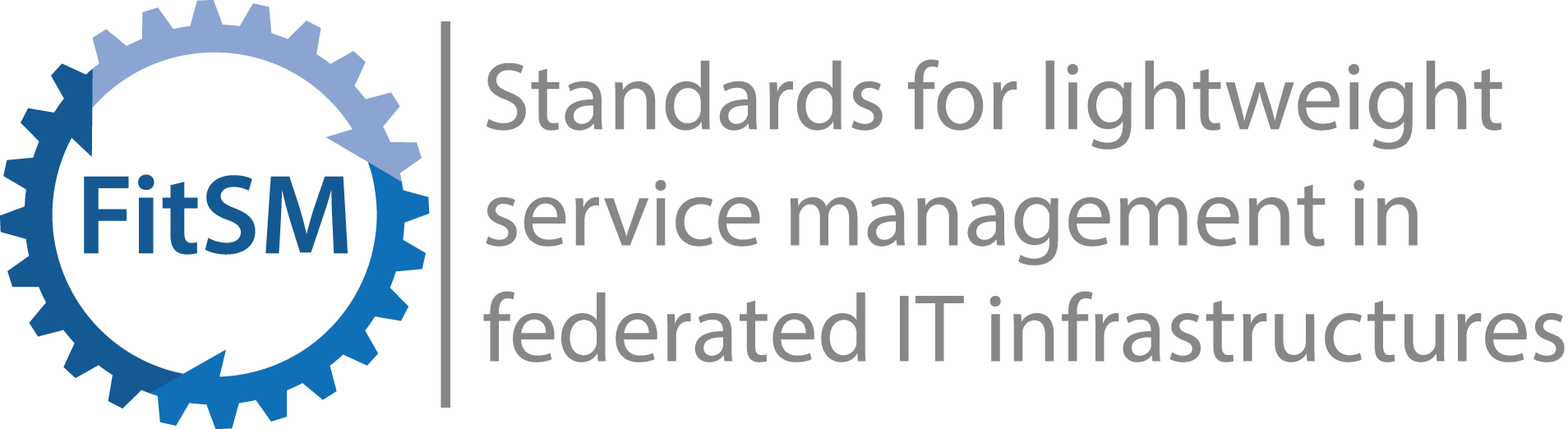 Template: ProcedureThis document is a template for an ITSM procedure definition. Version 1.0 (2014-02-21)Comments & usage guidanceThis template provides a generic structure to be applied for defining and documenting any IT service management procedure.For this template and its contents, the terminology (terms and definitions) according to FitSM-0 apply. 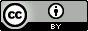 [Name of the procedure]Overview & contextThe purpose of this procedure is […]This procedure is part of the process [name of the process][…]TriggersThe execution of this procedure is usually triggered by […][Trigger 1][Trigger 2]…Steps to be performed[Step 1][Step 2]…Additional information (optional)[Any additional information]Document controlDocument ID[Unique document identifier]Document titleProcedure: [Name of the procedure]Definitive storage location[Storage location, e.g. URL of the file on a server or document management system]Document owner[Name of the person primarily responsible for maintaining and reviewing this document]Version[Version]Last date of change[Date]Next review due date[Date]Version & change tracking[Version history & simple change log]